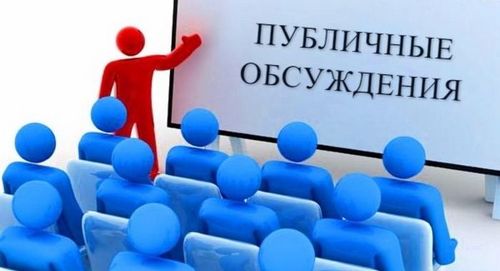                        Уважаемые предприниматели Белоярского района!        На региональном портале https://regulation.admhmao.ru/   до 12.04.2022 года проходят публичные консультации по проекту нормативного правового акта администрации Белоярского района о порядке предоставления субсидий за счет средств бюджета Белоярского района юридическим лицам (за исключением государственных (муниципальных) учреждений), индивидуальным предпринимателям в целях финансового возмещения затрат в связи с производством, переработкой мяса оленей в 2022 году.      Предлагаем Вам, ознакомиться с постановлением и принять участие в общественных обсуждениях.  А также, Вы  можете оставить свои отзывы и предложения на официальном сайте органов администрации Белоярского района во вкладке «Документы» – Оценка регулирующего воздействия» или на портале https://regulation.admhmao.ru/        Для нас важно каждое мнение!